INDICAÇÃO Nº 6902/2017Sugere ao Poder Executivo Municipal operação “tapa-buraco” na Rua Padre Arthur Sampaio, defronte ao Bloco 75  próximo a rotatória  , no bairro C.H Roberto Romano, neste município.Excelentíssimo Senhor Prefeito Municipal, Nos termos do Art. 108 do Regimento Interno desta Casa de Leis, dirijo-me a Vossa Excelência para sugerir que, por intermédio do Setor competente, seja executada operação “tapa-buraco” na Rua Padre Arthur Sampaio, defronte ao Bloco 75 próximo à rotatória, no bairro C.H Roberto Romano, neste município.Justificativa:Este vereador foi procurado por moradores do bairro Roberto Romano, reclamando dos variados buracos existentes localizados na Rua Padre Arthur Sampaio, fato este que prejudica as condições de tráfego e potencializa a ocorrência de avarias em veículos, o que vem trazendo transtornos aos motoristas, motociclistas e pedestres que trafegam pelo local. Vale lembrar, que os vários buracos no local já são antigos, assim, pedimos URGÊNCIA dos serviços acima descritos para solução do problema.Plenário “Dr. Tancredo Neves”, em 29 de agosto de 2.017.JESUS VENDEDOR-Vereador / Vice Presidente-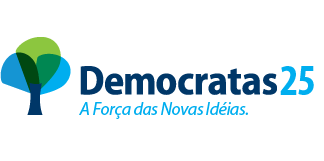 